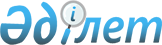 Об утверждении Положения государственного учреждения "Аппарат акима города Балхаша"
					
			Утративший силу
			
			
		
					Постановление акимата города Балхаш Карагандинской области от 15 января 2015 года № 02/01. Зарегистрировано Департаментом юстиции Карагандинской области 11 февраля 2015 года № 2962. Утратило силу постановлением акимата города Балхаша Карагандинской области от 12 мая 2016 года N 18/02      Сноска. Утратило силу постановлением акимата города Балхаша Карагандинской области от 12.05.2016 N 18/02.

      В соответствии с  Законом Республики Казахстан от 23 января 2001 года "О местном государственном управлении и самоуправлении в Республике Казахстан", руководствуясь  Указом Президента Республики Казахстан от 29 октября 2012 года № 410 "Об утверждении Типового положения государственного органа Республики Казахстан", акимат города Балхаш ПОСТАНОВЛЯЕТ:

      1. Утвердить прилагаемое  Положение государственного учреждения "Аппарат акима города Балхаша".

      2. Отменить некоторые постановления акимата города Балхаш согласно  приложению.

      3. Контроль за исполнением настоящего постановления возложить на руководителя аппарата акима города Балхаш Асылбекову Сандугаш Сабетовну.

      4. Настоящее постановление вводится в действие после его первого официального опубликования.

 Перечень
некоторых постановлений акимата города Балхаш, подлежащих отмене      1. Постановление акимата города Балхаш от 03 июля 2008 года № 23/23 "Об утверждении Положения о государственном учреждении "Аппарат акима города Балхаша";

      2. Постановление акимата города Балхаш от 24 декабря 2009 года № 51/37 "О внесении дополнений в Положение о государственном государственном учреждении "Аппарат акима города Балхаша", утвержденное постановлением акимата города Балхаша от 3 июля 2008 года за № 23/23;

      3. Постановление акимата города Балхаш от 20 декабря 2012 года № 48/08 "О вненсении изменений и дополнений в постановление акимата города Балхаш № 23/23 от 3 июля 2008 года "Об утверждении Положения о государственном учреждении "Аппарат акима города Балхаша".

 Положение
государственного учреждения
"Аппарат акима города Балхаша"
Общие положения      1. Государственное учреждение "Аппарат акима города Балхаша" является государственным органом Республики Казахстан, осуществляющим руководство в сфере государственного управления и контроля, осуществляющим информационно-аналитическое, организационно-правовое и материально-техническое обеспечение деятельности акима и акимата города Балхаша.

      2. Государственное учреждение "Аппарат акима города Балхаша" осуществляет свою деятельность в соответствии с  Конституцией и законами Республики Казахстан, актами Президента и Правительства Республики Казахстан, иными нормативными правовыми актами, а также настоящим Положением.

      3. Государственное учреждение "Аппарат акима города Балхаша" является юридическим лицом в организационно-правовой форме государственного учреждения, имеет печати и штампы со своим наименованием на государственном языке, бланки установленного образца, в соответствии с законодательством Республики Казахстан счета в органах казначейства.

      4. Государственное учреждение "Аппарат акима города Балхаша" вступает в гражданско-правовые отношения от собственного имени.

      5. Государственное учреждение "Аппарат акима города Балхаша" имеет право выступать стороной гражданско-правовых отношений от имени государства, если оно уполномочено на это в соответствии с законодательством.

      6. Государственное учреждение "Аппарат акима города Балхаша" по вопросам своей компетенции в установленном законодательством порядке принимает решения, оформляемые приказами руководителя государственного учреждения "Аппарат акима города Балхаша" и другими актами, предусмотренными законодательством Республики Казахстан.

      7. Структура и лимит штатной численности государственного учреждения "Аппарат акима города Балхаша" утверждаются в соответствии с действующим законодательством.

      8. Местонахождение юридического лица: Республика Казахстан, Карагандинская область, город Балхаш, улица Уалиханова, дом 3, почтовый индекс: 100300.

      9. Полное наименование государственного органа - государственное учреждение "Аппарат акима города Балхаша".

      10. Настоящее Положение является учредительным документом государственного учреждения "Аппарат акима города Балхаша".

      11. Финансирование деятельности государственного учреждения "Аппарат акима города Балхаша" осуществляется из средств местного бюджета.

      12. Государственному учреждению "Аппарат акима города Балхаша" запрещается вступать в договорные отношения с субъектами предпринимательства на предмет выполнения обязанностей, являющихся функциями государственного учреждения "Аппарат акима города Балхаша".

      Если государственному учреждению "Аппарат акима города Балхаша" законодательными актами предоставлено право осуществлять приносящую доходы деятельность, то доходы, полученные от такой деятельности, направляются в доход государственного бюджета.

 Миссия, основные задачи, функции, права и обязанности
государственного органа      13. Миссия государственного учреждения "Аппарат акима города Балхаша":

      информационно-аналитическое, организационно-правовое и материально-техническое обеспечение деятельности акима.

      14. Задачи: 

      1) информационно-аналитическое, организационно-правовое и материально-техническое обеспечение деятельности акима и акимата города; 

      2) контроль за исполнением актов, поручений акима и акимата города; 

      3) исчерпывающее и своевременное выполнение актов и поручений акима и акимата города;

      4) своевременное и полное информирование акима города о положении дел на территории города.

      15. Функции:

      1) участвует в реализации на территории города основных направлений внутренней и внешней политики Президента, Правительства Республики Казахстан, акимата Карагандинской области путем участия в разработке городских программ социального и экономического развития города, обеспечением и контроля за ходом реализации региональных и городских программ, выработки предложений в пределах своей компетенции;

      2) координирует деятельность предприятий, организации и учреждений, расположенных на территории города в соответствии с полномочиями, делегированными вышестоящим исполнительным органом, обеспечивает взаимодействие и координацию деятельности государственных органов, финансируемых из местного бюджета;

      3) участвует в выработке стратегии социально-экономического развития города, комплекса мер по ее реализации, совершенствованию механизмов и тактики осуществления социально-экономических реформ и осуществляет координацию в этих целях деятельности государственных органов на территории города, путем запроса и своевременного получения от них информации для анализа, подготовки актов акима и акимата города, отслеживания их выполнения, формирования предложений и прогнозов по вопросам развития социально-экономической обстановки;

      4) организует и обеспечивает исполнение законов Республики, актов Президента, Правительства Республики Казахстан, акима и акимата Карагандинской области, контроль за исполнением актов акима и акимата города;

      5) участвует в разработке и вносит предложения по вопросам определения приоритетных направлений развития в сфере производства, привлечения иностранных кредитов и инвестиций для развития импортозаменяющих производств, координации межрегиональных связей и формирования фондовой системы;

      6) обеспечивает взаимодействие с аппаратом акима Карагандинской области, государственными учреждениями, ведомствами, аппаратами акимов поселков, городским Маслихатом, общественными организациями;

      7) вносит предложения по проектам законодательных и иных нормативных правовых актов, актов акима и акимата города, городского Маслихата;

      8) осуществляет информационно-аналитическое, организационно-правовое и материально-техническое обеспечение активов, совещаний, визитов и других мероприятий, проводимых акимом города и его заместителями, решает вопросы хозяйственного, финансового, материально-технического, социально-бытового обслуживания акима города, его заместителей и работников аппарата акима города;

      9) организует документационное обеспечение деятельности акима города и его заместителей, рассмотрение служебных документов, писем, обращений и заявлений граждан, личный прием граждан, анализ поступивших писем и заявлений граждан, документопотока, налаживание и совершенствование делопроизводства, работу с секретной документацией, функционирование делопроизводства на государственном и русском языках;

      10) обеспечивает хранение решений, распоряжений акима и постановлений акимата города;

      11) осуществляет кадровую политику в органах местной исполнительной власти путем организации изучения и внесения предложений по кадрам входящим в номенклатуру акима города, формирование резерва кадров, организации их учебы, стажировки и переподготовки;

      12) организует освещение повседневной деятельности акимата города, акима города и его заместителей в средствах массовой информации, взаимодействие с ними, разъяснение проводимой Президентом и Правительством Республики внутренней и внешней политики, экономического и социального положения в городе, путей решения вопросов;

      13) обеспечивает координацию и взаимодействие акима и акимата города с правоохранительными органами и органами судебной системы по вопросам укрепления законности и правопорядка в городе;

      14) осуществляет регистрацию актов гражданского состояния и вносит сведения о регистрации в Государственную базу данных о физических лицах в порядке, установленном законодательством Республики Казахстан;

      15) принимает меры по совершенствованию механизма нормотворческой деятельности акима и акимата города;

      16) осуществляет иные полномочия в соответствии с законодательством.

      16. Права и обязанности: 

      1) запрашивать и получать от государственных органов и иных организаций, финансируемых из местного бюджета необходимую информaцию, документы, иные материалы, устные и письменные объяснения от должностных лиц по вопросам, отнесенным к компетенции акима и акимата города;

      2) пользоваться всеми видами информационных данных, в том числе секретными, имеющимися в распоряжении государственных органов;

      3) проводить проверку исполнения актов Президента и Правительства Республики Казахстан, распоряжений Премьер-Министра, актов акима и акимата области, поручений акима города и его заместителей вносить предложения по устранению выявленных недостатков;

      4) вести служебную переписку с государственными и негосударственными органами и организациями по вопросам, отнесенным к ведению аппарата акима города;

      5) вносить предложения акиму города и его заместителям о назначении на должность и освобождении от должности сотрудников аппарата акима города, руководящего состава аппаратов акимов поселков, государственных органов, финансируемых из местного бюджета, о привлечении их к дисциплинарной ответственности;

      6) участвовать в заседаниях акимата города;

      7) по поручению акима города и его заместителей привлекать сотрудников государственных органов, финансируемых из местного бюджета представителей предприятий, учреждений и организаций к подготовке вопросов на заседания акимата города, к изучению и решению проблемных вопросов по вопросам относящимся к компетенции Аппарата акима города Балхаш.

 Организация деятельности государственного органа      17. Руководство государственного учреждения "Аппарат акима города Балхаша" осуществляется первым руководителем, который несет персональную ответственность за выполнение возложенных на государственное учреждение "Аппарат акима города Балхаша" задач и осуществление им своих функций.

      18. Первый руководитель государственного учреждения "Аппарат акима города Балхаша" назначается на должность и освобождается от должности акимом города Балхаш.

      19. Полномочия первого руководителя государственного учреждения "Аппарат акима города Балхаша":

      1) представляет на утверждение акимату города Положение, структуру и штатное расписание аппарата акима города, а также изменения в них;

      2) представляет проекты структур государственных органов, финансируемых из местного бюджета, аппаратов акимов поселков;

      3) осуществляет общее руководство и координацию деятельности отделов и других структурных подразделений аппарата акима города;

      4) утверждает правила внутреннего трудового распорядка в аппарате, контролирует исполнение законодательства о государственной службе;

      5) издает приказы, утверждает положения об отделах аппарата акима города;

      6) представляет на утверждение акима и акимата проекты актов и других служебных документов касающихся жизнедеятельности города;

      7) обеспечивает постоянную связь с аппаратом акима Карагандинской области, городским маслихатом, аппаратами акимов поселков, государственными органами, финансируемыми из местного бюджета, политическими партиями и движениями, средствами массовой информации и населением города;

      8) организует и обеспечивает контроль за исполнением принятых актов акима и акимата города и поручений акима города и его заместителей;

      9) вносит предложения акиму города по оценке деятельности аппаратов акимов поселков, государственных органов, финансируемых из местного бюджета;

      10) представляет акиму города и акимату предложения об отмене незаконных актов акима и акимата города, приостановлении противоречащих закону приказов руководителей государственных органов, финансируемых из местного бюджета;

      11) отвечает за реализацию кадровой политики. Представляет на рассмотрение акима города предложения о назначении и освобождении от должности акимов поселков, руководителей отделов аппарата, формирует peзерв кадров, вносит предложения о привлечении к дисциплинарной ответственности должностных лиц;

      12) вносит предложения по поощрению отличившихся работников аппарата акима города;

      13) подписывает служебные документы в пределах своей компетенции, в том числе исковые заявления в суды Республики Казахстан от имени государственного учреждения "Аппарат акима города Балхаша";

      14) ведет прием по личным вопросам граждан;

      15) обеспечивает объективное, всестороннее и своевременное рассмотрение обращений физических и юридических лиц, подписывает ответы на них;

      16) выполняет поручения акима города;

      17) организует работу по противодействию коррупции и соблюдению антикоррупционного законодательства и несет персональную ответственность за ее дальнейшую реализацию;

      18) дает в пределах своей компетенции указания и поручения акимам поселков, руководителям отделов аппарата акима города, руководителям государственных органов, финансируемых из местного бюджета, по разработке и согласованию вопросов вносимых на рассмотрение акиму города, а также вопросов рассматриваемых на заседаниях акимата города;

      19) запрашивает от аппаратов акимов поселков, государственных органов, финансируемых из местного бюджета, предприятий и организаций, расположенных на территории города, представления информации и отчетов по выполнению aктов Президента и Правительства Республики Казахстан, актов и поручений акима и акимата области, города, поручений заместителей акима города;

      20) возвращает проeкты решений, распоряжений акима и пocтановлений акимата города, деловые письма акимов поселков, государственных органов, финансируемых из местного бюджета, а также организаций и учреждений исполнителям в случае их несоответствия установленным требованиями и порядку внесения.

      Исполнение полномочий первого руководителя государственного учреждения "Аппарат акима города Балхаша" в период его отсутствия осуществляется лицом, его замещающим в соответствии с действующим законодательством.

      20. Государственное учреждение "Аппарат акима города Балхаша" возглавляется руководителем, назначаемым на должность и освобождаемым от должности в соответствии с действующим законодательством Республики Казахстан.

 4. Имущество государственного органа      21. Государственное учреждение "Аппарат акима города Балхаш" может иметь на праве оперативного управления обособленное имущество в случаях, предусмотренных законодательством.

      Имущество государственного учреждения "Аппарат акима города Балхаш" формируется за счет имущества, переданного ему собственником, а также имущества (включая денежные доходы), приобретенного в результате собственной деятельности и иных источников, не запрещенных законодательством Республики Казахстан.

      22. Имущество, закрепленное за государственным учреждением "Аппарат акима города Балхаш", относится к коммунальной собственности.

      23. Государственное учреждение "Аппарат акима города Балхаш" не вправе самостоятельно отчуждать или иным способом распоряжаться закрепленным за ним имуществом и имуществом, приобретенным за счет средств, выданных ему по плану финансирования, если иное не установлено законодательством.

 Реорганизация и упразднение государственного органа      24. Реорганизация и упразднение государственного учреждения "Аппарат акима города Балхаш" осуществляются в соответствии с законодательством Республики Казахстан.


					© 2012. РГП на ПХВ «Институт законодательства и правовой информации Республики Казахстан» Министерства юстиции Республики Казахстан
				Аким города Балхаш

А. Райымбеков

Приложение

к постановлению акимата

города Балқаш

от 15 января 2015 года

№ 02/01

Утверждено

постановлением акимата города

Балхаш от 15 января 2015 года

№ 02/01

